  И   =__________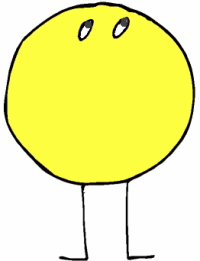 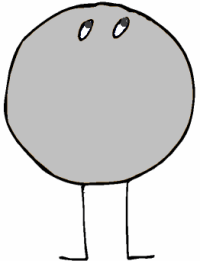   И    =_________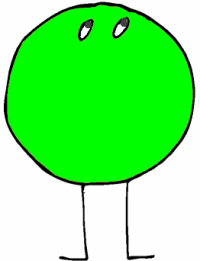 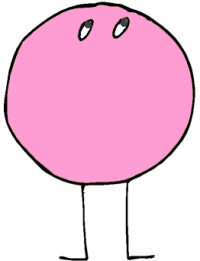 И =______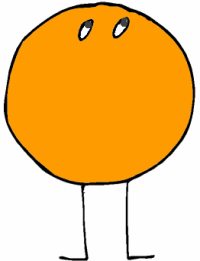 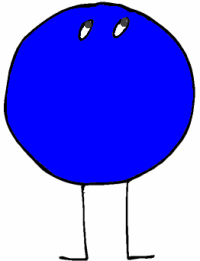  И =______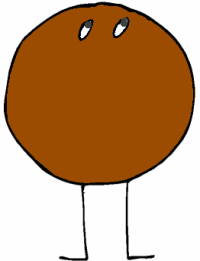 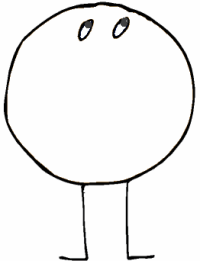 И =_______М.Т.I/6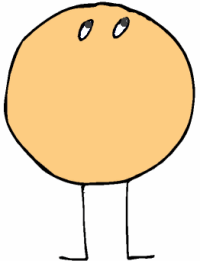  УПИШИ РЕЗУЛТАТ !                                И   =__________  И    =_________И =______ И =______И =_______М.Т.I/6 УПИШИ РЕЗУЛТАТ !                             